ФЕДЕРАЛЬНОЕ ГОСУДАРСТВЕННОЕ БЮДЖЕТНОЕ УЧРЕЖДЕНИЕ НАУКИНАУЧНЫЙ ГЕОИНФОРМАЦИОННЫЙ ЦЕНТР РОССИЙСКОЙ АКАДЕМИИ НАУК(НГИЦ РАН)ПРИКАЗ«12»  июня 2021 г.		       			                                                      №  31МоскваО трудовой деятельности НГИЦ РАН в период с 15 по 18 июня 2021 годаВ соответствие с Указом Президента Российской Федерации от 11 мая 2020 года № 316 «Об определении порядка продления действия мер по обеспечению санитарно-эпидемиологического благополучия населения в субъектах Российской Федерации в связи с распространением новой короновирусной инфекции (COVID-19)» и Указа Мэра Москвы от 12.06.2021 г. № 29-УМ «О внесениии изменений в Указ Мэра Москвы от 08.06.2020 г. № 68-УМ, в целях обеспечения трудовой деятельности НГИЦ РАН                                       п р и к а з ы в а ю:Установить, что с 15 по 18 июня 2020 года включительно НГИЦ РАН продолжает функционировать в соответствие с ранее принятыми приказами учреждения № 18 от 11.06.2020 г., №19 от 31.08.2020 г. с обеспечение выполнения государственного задания, так как ограничения в соответствие с Указом Президента Российской Федерации от 11 мая 2020 года № 316 не могут распространяться на непрерывную, трудовую деятельность, включая научную деятельность.Перевести сотрудников НГИЦ РАН в соответствие со ст. 312.1 ТК РФ на периодический режим работы с чередованием периодов выполнения работником трудовой функции дистанционно и периодов выполнения им трудовой функции на стационарном рабочем месте.Обеспечить осуществление научной деятельности преимущественно в дистанционном режиме с переходом к стационарному режиму в случаях крайней необходимости, связанной с использованием закрытой информации и участием в совещаниях с вышестоящими организациями. Определить, что в каждом конкретном случае чередование периодов деятельности работников устанавливается руководителями подразделений с последующим согласованием с начальником отдела кадров.Отменить запланированное совещание сотрудников НГИЦ РАН на 10 час. 30 мин. 15 июня и перенести на 21 июня с уточнением время проведения к 15 часам 20 июня.Начальнику отдела кадров к 17 часам 14 июня обеспечить с использованием мобильных средств связи и электронной почты доведение содержания данного приказа до сотрудников НГИЦ РАН.Контроль за исполнением настоящего приказа оставляю за собой.И.О. директора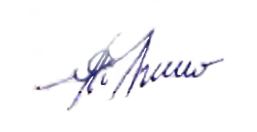 Л.И. Яблонский                              